Publicado en Córdoba el 18/01/2023 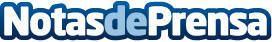 Transporte inteligente en frío, la apuesta de Correos fabricada por IgluvanLa empresa cordobesa ha acometido la transformación de toda la flota de vehículos a nivel nacional de la compañía postal, para poder ofrecer este nuevo servicio destinado a negocios y particularesDatos de contacto:Igluvan673 95 85 13Nota de prensa publicada en: https://www.notasdeprensa.es/transporte-inteligente-en-frio-la-apuesta-de Categorias: Nacional Automovilismo Andalucia Logística Recursos humanos Industria Automotriz http://www.notasdeprensa.es